Технічні вимогидо предмету закупівлі	Студентські квитки з безконтактним чипом АСОП м. Києва (надалі – квитки) та порядок їх замовлення мають відповідати технічним вимогам, що зазначені у наказі Міністерства освіти і науки України від 25.10.2013р. №1474 “Про затвердження Положення про студентські (учнівські) квитки державного зразка”, зареєстрованому у Міністерстві юстиції України 31.12.2013 р. за № 2245/24777 (зі змінами). 	Квитки повинні забезпечувати інтеграцію студентського квитка з Автоматизованою системою обліку оплати проїзду в міському пасажирському транспорті міста Києва незалежно від форм власності (скорочено – АСОП), зокрема реалізацію права на одержання транспортних послуг, в тому числі з урахуванням пільг (пільговий проїзд) шляхом реєстрації в якості електронного квитка в АСОП відповідно до Розпорядження виконавчого органу Київської міської ради (Київської міської державної адміністрації) «Про затвердження Порядку функціонування автоматизованої системи обліку оплати проїзду в міському пасажирському транспорті міста Києва незалежно від форм власності» від 22.10.2018 №1887. 	З метою успішної інтеграції квитків в АСОП, на Виконавця покладається обов`язок їх персоналізації, ініціалізації та нанесення відповідних необхідних транспортних номерів, (номерів транспортного додатку) для чого Виконавець повинен здійснювати інформаційну та технологічну взаємодію, а також обмін даними з Оператором АСОП – КП ГІОЦ.	Картка квитка повинна відповідати вимогам стандартів ДСТУ ISO/IEC 7810:2008, ДСТУ ISO/IEC 10373-1:2008. Фізичні характеристики, діапазон частот і сигнальний інтерфейс, процеси ініціалізації і антиколізії, протокол передачі даних картки квитка повинні відповідати ДСТУ ISO/IEC 14443 тип А.	Квиток повинен бути обладнаний безконтактним чипом MifarePlus S 2K.	Додатково на лицьовому боці картки квитка розташовані: - Транспортний номер (номер транспортного додатку); - Адреса інтернет-сторінки transport.kyiv.digital та номер телефону +38 044 366 55 55. 	Разом з постачанням квитків надаються послуги з надання інформації щодо співвідношення номерів безконтактних чипів квитків з серією та номером картки студентського квитка.	Зразок картки студентського квитка з безконтактним чипом АСОП м. Києва.Лицьовий бік						Зворотний бік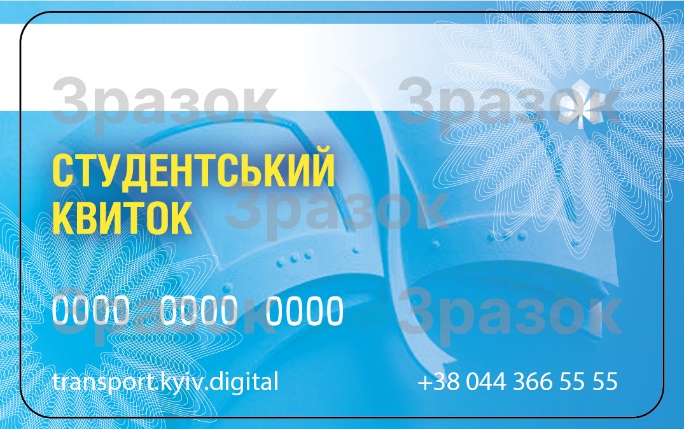 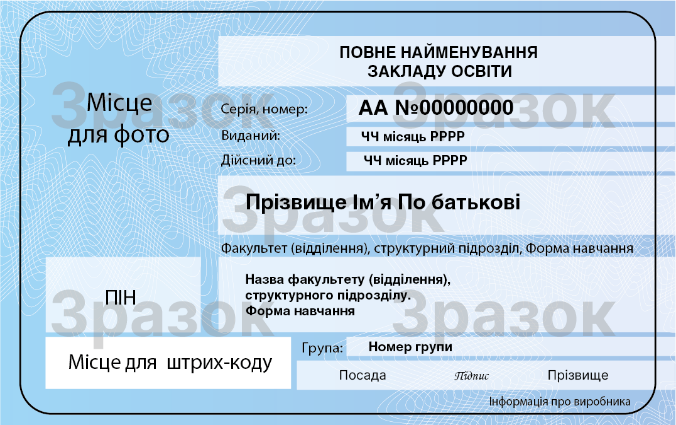 